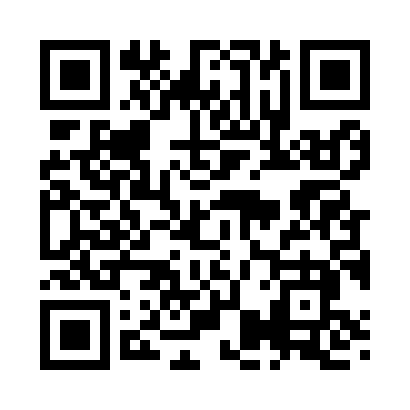 Prayer times for East Benton, Maine, USAMon 1 Jul 2024 - Wed 31 Jul 2024High Latitude Method: Angle Based RulePrayer Calculation Method: Islamic Society of North AmericaAsar Calculation Method: ShafiPrayer times provided by https://www.salahtimes.comDateDayFajrSunriseDhuhrAsrMaghribIsha1Mon3:044:5712:424:508:2710:202Tue3:054:5812:424:508:2610:193Wed3:064:5812:424:508:2610:194Thu3:074:5912:424:508:2610:185Fri3:085:0012:434:508:2510:176Sat3:095:0012:434:508:2510:167Sun3:105:0112:434:508:2510:168Mon3:115:0212:434:508:2410:159Tue3:125:0212:434:508:2410:1410Wed3:135:0312:434:508:2310:1311Thu3:155:0412:444:508:2310:1212Fri3:165:0512:444:508:2210:1113Sat3:175:0612:444:508:2110:1014Sun3:195:0712:444:508:2110:0815Mon3:205:0812:444:508:2010:0716Tue3:225:0812:444:498:1910:0617Wed3:235:0912:444:498:1810:0518Thu3:245:1012:444:498:1810:0319Fri3:265:1112:444:498:1710:0220Sat3:285:1212:444:498:1610:0021Sun3:295:1312:444:488:159:5922Mon3:315:1412:444:488:149:5723Tue3:325:1512:444:488:139:5624Wed3:345:1612:444:478:129:5425Thu3:355:1712:444:478:119:5326Fri3:375:1912:444:478:109:5127Sat3:395:2012:444:468:099:4928Sun3:405:2112:444:468:089:4829Mon3:425:2212:444:468:069:4630Tue3:445:2312:444:458:059:4431Wed3:455:2412:444:458:049:42